TROPHÉE SENIORS DU CHÂTEAU D’AVOISE 02 & 03 Mai 2024RÈGLEMENT DE L'ÉPREUVE Épreuve qui répond au cahier des charges des « Trophée Seniors » du Vadémécum 2024 de la FFGOLF. FORMULE  Sélection des joueurs limités à 144Wild Cards autorisées pour le club organisateur dans la limite de 14 personnes36 trous en Stroke Play, 18 trous par jour. Parcours Château d’Avoise Mercredi 01 mai  : Entraînement. (Réservation des départs au 03.85.78.19.19) Jeudi 02 mai : Premier tour Vendredi 03 mai : Deuxième tour MARQUES DE DEPART- Dames : Départs des repères rouges- Messieurs : Départs des repères jaunesCONDITIONS DE PARTICIPATION  Le joueur doit répondre à l'ensemble des critères suivants : être licencié à la FFGolf et s’être acquitté du « droit de jeu fédéral » de 35 € ou être licencié d’une Fédération étrangère reconnue. avoir 50 ans ou plus la veille de l’épreuve, (60 ans pour les Trophées Séniors 2, et 70 ans pour les Trophées Séniors 3.)avoir fait enregistrer son certificat médical de non contre-indication à la pratique du golf en compétition, ou si le joueur a fourni un certificat en 2022/2023, attester avoir répondu à toutes les questions du questionnaire de santé.Pour les joueurs étrangers non licenciés en France, attester avoir répondu à toutes les questions du questionnaire de santé.PRIORITÉS D’INSCRIPTION  1/3 des joueurs maximum retenus par la place au Mérite Amateur (Dames et Messieurs) à la date de clôture des inscriptions 1/3 des joueurs (+ les places non attribuées par le critère précédent) retenus par la place au Mérite Seniors (Dames et Messieurs) à la date de clôture des inscriptions Les places restantes sont attribuées par ordre d’index à la date limite d’inscription.  Publication de la liste de joueurs au plus tard 10 jours avant le début de l’épreuveLES INSCRIPTIONS  Le bulletin d'inscription ci-joint devra parvenir au Golf du Château d’Avoise pour le mercredi 17 Avril 2024 au plus tard, accompagné du droit d'engagement. Tout joueur déclarant forfait après la date de clôture des inscriptions restera redevable du droit d'engagement. DROIT D'ENGAGEMENT  Les joueurs acquitteront :  90 € pour les joueurs non membres du Golf du Château d’Avoise.40 € pour les joueurs membres du Golf du Château d’Avoise. En cas de forfait sans raison valable après jeudi 18 avril 2024, les droits d’engagement ne seront pas remboursés. DÉPARTS  La consultation des horaires du 1er tour pourra se faire sur le site de la FFGolf ou site du golf www.golf-avoise.com  (ou en téléphonant à l’accueil du Golf au 03.85.78.19.19) au plus tôt à midi la veille du premier tourLe tirage des départs se fait de la manière suivante : • Lors du 1er tour, dans l’ordre des handicaps de jeu • Lors du 2ème tour, dans l’ordre inverse des résultatsPRIX Les trois premiers Messieurs et Dames, toutes séries confondues, sont primés. DÉPARTAGE En cas d’égalité pour la première place pour chaque sexe à la fin de l’épreuve, les joueurs concernés doivent partir en play-off en trou par trou pour le 1er prix brut. Pour les autres prix, ou s’il est impossible de terminer ou de faire jouer le play-off, le classement provisoire deviendra définitif, à moins que le comité de l’épreuve en décide autrement (exemple : déclarer des co-vainqueurs)REMISE DES PRIX  La proclamation des résultats et la remise des prix auront lieu le vendredi 03 mai 2024 au Club House. COMITÉ DE L'ÉPREUVE  (arbitre non obligatoire)Deux représentants de la Commission Sportive du Golf du Château d’AvoiseDeux représentants du Golf du Château d’AvoiseVOITURETTES  L’utilisation de voiturettes par les joueurs n’est pas autorisée, excepté pour les joueurs handigolf titulaires du medical pass délivré par l’EDGA avec la mention « buggy : yes ». JEU LENT  La procédure de jeu rapide des règles locales permanentes s'applique.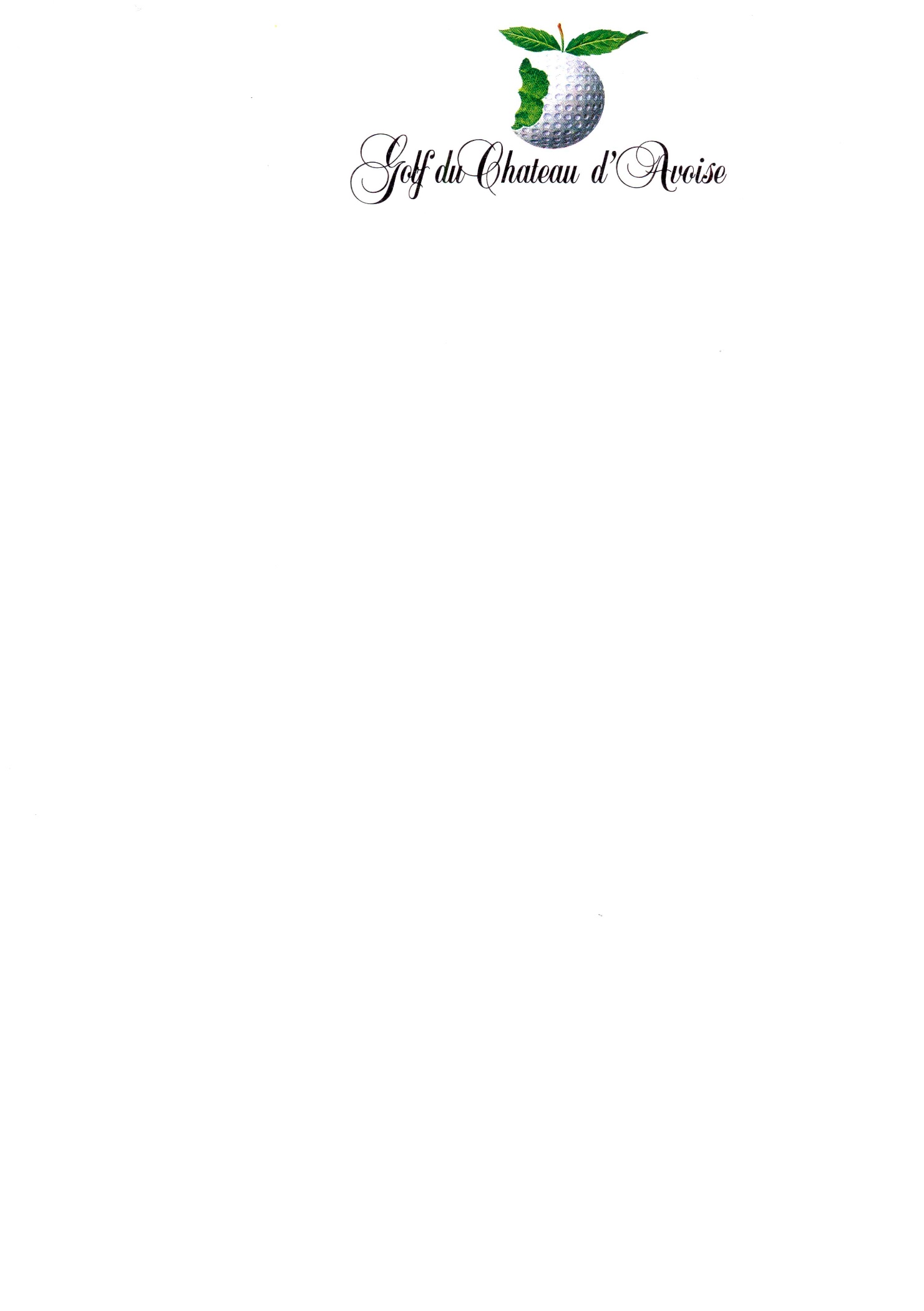 